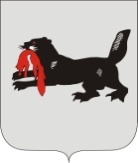 ТАЙШЕТСКАЯ ТЕРРИТОРИАЛЬНАЯИЗБИРАТЕЛЬНАЯ   КОМИССИЯ                                                                                                                                                                                                                                                                                                                                                                                                                                                                                                                                                                                                                                                                                                                                                                                                                                                                                                                                                                                                                                                                                                                                                                                                                                                                                                                                                                                                                                                                             13 сентября 2022 года                                                                         № 175/1982г. ТайшетОб определении результатов выборов ГлавыТамтачетского муниципального образованияНа основании протокола Тайшетской территориальной избирательной комиссии от 13 сентября 2022 года о результатах выборов Главы Тамтачетского муниципального образования в соответствии с пунктом 9 части 4 статьи 32, частью 2 статьи 34, частями 7, 8, 13 статьи 101 Закона Иркутской области от 11 ноября 2011 года № 116-ОЗ «О муниципальных выборах в Иркутской области», Тайшетская  территориальная     избирательная комиссияРЕШИЛА:1. Признать выборы 11 сентября 2022 года Главы Тамтачетского муниципального образования состоявшимися и результаты выборов действительными.2. Объявить избранным Главой Тамтачетского муниципального образования Войтовича Василия Тимофеевича, получившего наибольшее число голосов избирателей, принявших участие в голосовании.3. Направить в Избирательную комиссию Иркутской области копии первых экземпляров протокола и сводной таблицы  избирательной комиссии о результатах выборов Главы Тамтачетского муниципального образования.	4. Копию решения направить для опубликования в  средства массовой информации.  	   5. Разместить настоящее решение на странице Тайшетской территориальной избирательной комиссии единого интернет-портала территориальных избирательных комиссий Иркутской области.Р Е Ш Е Н И ЕПредседательТайшетской территориальнойизбирательной комиссииА. А. ГлушневСекретарьТайшетской территориальнойизбирательной комиссии                                                  А. А. Бибик